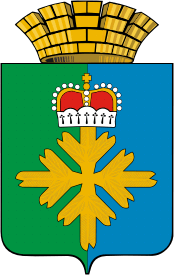 ДУМА ГОРОДСКОГО ОКРУГА ПЕЛЫМШЕСТОЙ СОЗЫВДВАДЦАТЬ ШЕСТОЕ ЗАСЕДАНИЕ РЕШЕНИЕот 25.04.2019 г.  № 15/26п. ПелымО внесении изменений в Регламент Думы  городского округа Пелым, утвержденныйрешением Думы городского округа Пелым  от 10.11.2006 г. года № 302В целях приведения Регламента Думы городского округа Пелым, утвержденного решением Думы городского округа Пелым от 10.11.2006 г. №302 в соответствие, с нормами действующего законодательства, руководствуясь статьей 24 главы 5 Федерального закона от 06.10.2003 № 131-ФЗ «Об общих принципах организации местного самоуправления в Российской Федерации», статьей 11,12 Устава городского округа Пелым, Дума городского округа ПелымРЕШИЛА:1. Внести  в Регламент Думы  городского округа Пелым, утвержденный решением Думы городского округа Пелым  от 10.11.2006 г. года № 302 следующие изменения:1) наименование статьи 27 главы 3 изложить  в новой редакции:«	Статья 27. Досрочное прекращение полномочий Председателя Думы и Заместителя Председателя Думы.»;	2) пункт 1 статьи 27 главы 3 дополнить подпунктом 5 следующего содержания:« 	5) прекращение выполнения полномочий депутата Думы городского округа Пелым.»;	3) пункт 2 статьи 27 главы 3 дополнить пятым и шестым абзацами следующего содержания:«	Прекращение полномочий председателя Думы по основаниям, установленным подпунктом 5 пункта 1 настоящей статьи, наступает в соответствии  со статьями 11, 12 главы 3 Устава городского округа Пелым.	Досрочное прекращение полномочий заместителя председателя Думы проводится в порядке, аналогичном порядку досрочного прекращения полномочий председателя Думы.»;         2. Настоящее решение опубликовать в газете «Пелымский вестник», разместить на официальном сайте городского округа Пелым в информационной – телекоммуникационной сети «Интернет».         3. Контроль за исполнением настоящего решения возложить на постоянную депутатскую комиссию Думы по местному самоуправлению, культурной и информационной политике и связях с общественностью (В.А. Радецкий).Заместитель председателя Думы городского округа Пелым                                                                   К.А. Смолик